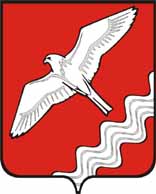 АДМИНИСТРАЦИЯ МУНИЦИПАЛЬНОГО ОБРАЗОВАНИЯ КРАСНОУФИМСКИЙ ОКРУГПОСТАНОВЛЕНИЕот 24.01.2022  № 25г. КрасноуфимскО внесении изменений в муниципальную программу МО Красноуфимский округ «Профилактика терроризма, а также минимизация и (или) ликвидация последствий его проявлений в Муниципальном образовании Красноуфимский округ на 2020-2025 годы» В соответствии с Федеральным законом от 06.10.2003 № 131-ФЗ «Об общих принципах организации местного самоуправления в Российской Федерации», руководствуясь постановлением Администрации МО Красноуфимский округ от 27.07.2017 № 715 «Об утверждении Порядка формирования и реализации муниципальных программ и комплексных округ»,  руководствуясь ст. ст. 26, 31 Устава Муниципального образования Красноуфимский округ,П О С Т А Н О В Л Я Ю:Внести изменения в муниципальную программу МО Красноуфимский округ «Профилактика терроризма, а также минимизация и (или) ликвидация последствий его проявлений в Муниципальном образовании Красноуфимский округ на 2020-2025 годы», утвержденную постановлением главы Муниципального образования Красноуфимский округ от 19.03.2020                № 152 «Об утверждении муниципальной программы МО Красноуфимский округ «Профилактика терроризма, а также минимизация и (или) ликвидация последствий его проявлений в Муниципальном образовании Красноуфимский округ на 2020-2025 годы», изложив её в новой редакции (Прилагается)2.	Опубликовать настоящее постановление на официальном сайте Муниципального образовании Красноуфимский округ.3.	Контроль за исполнением настоящего постановления оставляю за собой.Глава Муниципального образования Красноуфимский округ 							О.В. РяписовПриложениек постановлению Администрации МО Красноуфимский округ от 24 .01.2022 № 25МУНИЦИПАЛЬНАЯ ПРОГРАММА«Профилактика терроризма, а также минимизация и (или) ликвидация последствий его проявлений в Муниципальном образовании Красноуфимский округ на 2020-2025 годыПАСПОРТМУНИЦИПАЛЬНОЙ ПРОГРАММЫ«Профилактика терроризма, а также минимизация и (или) ликвидация последствий его проявлений в Муниципальном образовании Красноуфимский округ на 2020-2025 годы»Раздел 1. Характеристика и анализ текущего состояния сферы Деятельность общегосударственной системы противодействия терроризму и экстремизму, а также работа региональных субъектов и муниципальных образований по антитеррористической деятельности направлена на выявление и устранение условий и предпосылок, способствующих подготовке и осуществлению террористических актов, а также практическую подготовку и координацию действий, сил и средств по ликвидации и минимизации их возможных последствий.На территории Муниципального образования Красноуфимский округ система организации деятельности по профилактике терроризма, минимизации и ликвидации последствий возможных их проявлений осуществляется антитеррористической комиссией в Муниципальном образовании Красноуфимский округ (далее АТК).В рамках деятельности антитеррористической комиссии проводится комплекс мероприятий, направленных на усиление антитеррористической защищенности наиболее важных объектов и населения Муниципального образования Красноуфимский округ.Наряду с ежегодными планами работы антитеррористической комиссии разрабатываются и выполняются Планы мероприятий по противодействию терроризму на территории Муниципального образования Красноуфимский округ.В целом организация работы всех звеньев антитеррористической деятельности на территории муниципалитета в сфере профилактики терроризма позволяет сделать вывод о стабильности ситуации в сфере профилактики терроризма и ее подконтрольности, а также способности своевременного реагирования имеющихся сил и средств на возможные негативные проявления.Наиболее остро встает проблема обеспечения антитеррористической защищенности объектов социальной сферы с массовым пребыванием людей Муниципального образования Красноуфимский округ, недостаточная информированность населения по действиям при угрозах террористического характера, а также при совершении террористического акта.  Учитывая тот факт, что террористические акции характеризуются нанесением точечных ударов по самым жизненно важным объектам (в том числе и с моральной точки зрения), на сегодняшнем этапе необходимо обеспечить антитеррористическую защищённость именно учебных заведений, больниц, спортивных сооружений, культурно-зрелищных учреждений. Террористические акты на таких объектах вызывают опасные последствия из-за того, что влекут за собой многочисленные жертвы и создают у людей атмосферу страха, паники, неизвестности и неуверенности в своей безопасности и безопасности своих близких.Несмотря на достаточно стабильную социально-экономическую ситуацию, сепаратистские и националистические тенденции в отдельных регионах России могут оказать в определённой степени дестабилизирующее влияние на общественно-политическую обстановку и в Муниципальном образовании Красноуфимский округ.Возрастает роль средств массовой информации в профилактике терроризма.   Приоритетом должна стать информация, не просто освещающая те или иные события, факты проявления террористической угрозы, а показывающая причины их возникновения и последствия, к которым такие события приводят. Важно формировать у граждан нетерпимое отношение ко всем проявлениям терроризма, а также стимулировать намерения противодействовать по мере возможности террористической угрозе.Только объединив усилия органов государственной власти, местного самоуправления, общественности, средств массовой информации, можно добиться повышения уровня антитеррористической защищённости жителей Муниципального образования Красноуфимский округ.Системный подход к мерам, направленным на предупреждение, выявление, устранение причин и условий, способствующих терроризму и экстремизму, совершению правонарушений, является одним из важнейших условий улучшения социально - экономической ситуации в городском округе. Для реализации такого подхода необходим программно-целевой метод, позволяющий разработать и реализовать комплекс мероприятий, взаимоувязанных по ресурсам, исполнителям и срокам исполнения, добиться наибольшей эффективности и результативности в решении задач, направленных на совершенствование системы предупреждения терроризма и экстремизма, минимизации его последствий на территории Муниципального образования Красноуфимский округ.Разработка и принятие Программы противодействия терроризму а также минимизация и (или) ликвидация последствий его проявлений в Муниципальном образовании Красноуфимский округ на 2020 - 2025 годы обусловлены необходимостью дальнейшей интеграции усилий территориальных органов исполнительной власти, органов местного самоуправления Муниципального образования Красноуфимский округ в сфере противодействия терроризму, повышения уровня координации их деятельности и осуществления постоянного взаимодействия в вопросах подготовки и реализации эффективных мер по противодействию терроризму, обеспечения готовности сил и средств к ситуационному реагированию на возникающие террористические угрозы, минимизации и ликвидации последствий их проявлений, выявления и снижения негативного влияния условий и факторов, способствующих возникновению проявлений терроризма.За 2021 год преступлений террористического характера на территории Муниципального образования Красноуфимский округ не зафиксировано.Исполнение мероприятий, предусмотренных Программой, позволит решить наиболее острые проблемы, стоящие перед администрацией Муниципального образования Красноуфимский округ и обществом, в части создания положительных тенденций повышения уровня антитеррористической и антиэкстремистской устойчивости муниципалитета, что в результате окажет непосредственное влияние на укрепление общей безопасности. Ожидаемые результаты реализации муниципальной программы:- снижение возможности совершения террористических актов и экстремистских проявлений на территории Муниципального образования Красноуфимский округ;- повышение информированности населения о принимаемых органами местного самоуправления мерах по сохранению социально-политической стабильности, недопущению проявлений экстремизма и терроризма, укреплению межнационального, межэтнического и межконфессионального согласия и единства городского сообщества;- создание системы технической защиты объектов, находящихся в муниципальной собственности.Раздел 2. Цели, задачи и целевые показатели муниципальной программы1.Цели и задачи Программы, срок ее реализации приведены в паспорте Программы.2. Условиями досрочного прекращения реализации Программы могут быть достижение целей и выполнение задач Программы.3. Целевые показатели подпрограммы представлены в приложении №1.        4.Методика расчета целевых показателей муниципальной программы «Профилактика терроризма, а также минимизация и (или) ликвидация последствий его проявлений в Муниципальном образовании Красноуфимский округ на 2020-2025 годы» представлена в приложении №2.Раздел 3. План мероприятий по выполнению муниципальной программыПлан мероприятий по выполнению настоящей муниципальной программы приведен в приложении № 3.Исполнителем мероприятий муниципальной программы является Администрация Муниципального образования Красноуфимский округ и другие органы местного самоуправления Муниципального образования Красноуфимский округ.Финансирование программы осуществляется за счет средств местного бюджета. А также возможно привлечение средств бюджетов бюджетной системы и внебюджетных источников.Приложение № 1к муниципальной программе «Профилактика терроризма, а также минимизация и (или) ликвидация последствий его проявлений 
в Муниципальном образовании Красноуфимский округ на 2020-2025 годы»Цели, задачи и целевые показатели реализации муниципальной программы«Профилактика терроризма, а также минимизация и (или) ликвидация последствий его проявлений в Муниципальном образовании Красноуфимский округ на 2020-2025 годы»Значения целевых показателей 3 – 6 устанавливаются муниципальными образованиями самостоятельно исходя из:– количества объектов (территорий), включенных в Перечень антитеррористической защищенности объектов (территорий), находящихся в муниципальной собственности (формируется в муниципальных образованиях 
в соответствии с пунктом 8 распоряжения Губернатора Свердловской области от 04.06.2019 № 123-РГ);– качества организации работы по проведению на данных объектах тренировок по отработке порядка действий при угрозе совершения или совершении террористического акта работников объектов (территорий);– результатов Мониторинга состояния политических, социально-экономических и иных процессов, происходящих на территории муниципального образования, оказывающих влияние на ситуацию в области противодействия терроризму и необходимости проведения информационно-пропагандистских мероприятий по разъяснению сущности терроризма и его общественной опасности.Подробный расчет значений целевых показателей приводится в методике (приложение № 2 к программе).Приложение № 3к муниципальной Программе «Профилактика терроризма, а также минимизация и (или) ликвидация последствий его проявлений в муниципальном образовании Красноуфимский округ в 2020- 2025 годы»Методикарасчета целевых показателей муниципальной программы «Профилактика терроризма, а также минимизация и (или) ликвидация последствий его проявлений в Муниципальном образовании Красноуфимский округ на 2020-2025 годы»1. Методика расчета целевых показателей муниципальной программы «Профилактика терроризма, а также минимизация и (или) ликвидация последствий его проявлений в муниципальном образовании (срок действия программы)» определяет порядок расчета целевых показателей муниципальной программы, представленных в приложении № 1 к муниципальной программе.2. Целевой показатель 1. Доля заседаний координационных органов в сфере профилактики терроризма, по которым осуществлено организационное обеспечение их проведения, от общего количества данных заседаний.Значение показателя рассчитывается по формуле: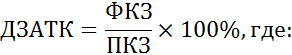 ДЗАТК – доля заседаний АТК МО, по которым осуществлено организационное обеспечение их проведения, от общего количества данных заседаний;ФКЗ – фактическое количество заседаний АТК МО, по которым осуществлено организационное обеспечение их проведения;ПКЗ – общее количество заседаний, установленное Положением об АТК МО, утвержденным Решением Губернатора Свердловской области от 20.09.2018                 № 1.3. Целевой показатель 2. Обеспечение соответствия уровня антитеррористической защищенности объектов (территорий), находящихся 
в муниципальной собственности или в ведении органов местного самоуправления предъявляемым требованиям.Значение показателя рассчитывается по формуле: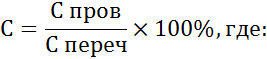 С – доля объектов (территорий) включенных в Перечень антитеррористической защищенности объектов (территорий), находящихся в муниципальной собственности, в отношении которых обеспечено проведение проверок антитеррористической защищенности;С пров – количество объектов (территорий) включенных в Перечень, в отношении которых обеспечено проведение проверок в соответствии с требованиями постановлений Правительства Российской Федерации, устанавливающие требования к антитеррористической защищенности отдельных объектов (территорий);С переч – количество объектов (территорий) включенных в Перечень.4. Целевой показатель 3. Доля охвата населения муниципального образования информационно-пропагандистскими мероприятиями по разъяснению сущности терроризма и его общественной опасности.Значение показателя рассчитывается по формуле: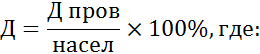 Д – доля охвата населения муниципального образования информационно-пропагандистскими мероприятиями по разъяснению сущности терроризма и его общественной опасности;Д пров – количество информационно-пропагандистских мероприятий по разъяснению сущности терроризма и его общественной опасности.В количество информационно-пропагандистских мероприятий включаются:Выступления, беседы, интервью: – на телевидении;– в печати;– на радиостанциях;Размещение агитационных пропагандистских материалов:– количество размещенных материалов на сайтах в сети Интернет (статьи, видеоролики, аудиопродукция, иные агитационные материалы);– количество видов наружной и наглядно-агитационной продукции (без учета тиража) (баннеров, плакатов, листовок, календарей и т.д.);насел – численность постоянного населения муниципального образования.Для определения численности населения муниципального образования и прогноза численности постоянного населения в разрезе муниципальных образований применяются показатели, используемые для оценки расходных полномочий, устанавливаемых Правительством Свердловской области при утверждении методик, применяемых для расчета межбюджетных трансфертов из областного бюджета местным бюджетам.5. Целевой показатель 4. Количество выпущенных (размещенных) видео- и аудиороликов и печатной продукции по вопросам профилактики терроризма.Значение показателя устанавливается в абсолютной величине, исходя 
из результатов Мониторинга состояния политических, социально-экономических 
и иных процессов, происходящих на территории муниципального образования, оказывающих влияние на ситуацию в области противодействия терроризму 
и необходимых объемов проведения информационно-пропагандистских мероприятий по разъяснению сущности терроризма и его общественной опасности.6. Целевой показатель 5. Количество изготовленных и размещенных 
в средствах массовой информации (включая официальный сайт муниципального образования) информационных материалов по вопросам профилактики терроризма.Значение показателя устанавливается в абсолютной величине, исходя 
из результатов Мониторинга состояния политических, социально-экономических 
и иных процессов, происходящих на территории муниципального образования, оказывающих влияние на ситуацию в области противодействия терроризму 
и необходимых объемов проведения информационно-пропагандистских мероприятий по разъяснению сущности терроризма и его общественной опасности.7. Целевой показатель 6. Процентное соотношение количества тренировок по отработке порядка действий при угрозе совершения или совершении террористического акта работников объектов (территорий), к антитеррористической защищенности которых установлены отдельные требования нормативными правовыми актами Российской Федерации, находящихся в муниципальной собственности или в ведении органов местного самоуправления.Значение показателя рассчитывается по формуле: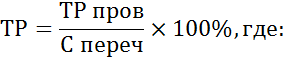 ТР – процентное соотношение количества тренировок по отработке порядка действий при угрозе совершения или совершении террористического акта работников объектов (территорий), к антитеррористической защищенности которых установлены отдельные требования нормативными правовыми актами Российской Федерации, находящихся в муниципальной собственности или в ведении органов местного самоуправления;ТР пров – количество запланированных тренировок по отработке порядка действий при угрозе совершения или совершении террористического акта работников объектов (территорий), к антитеррористической защищенности которых установлены отдельные требования нормативными правовыми актами Российской Федерации, находящихся в муниципальной собственности или в ведении органов местного самоуправления;С переч – количество объектов (территорий) включенных в Перечень антитеррористической защищенности объектов (территорий), находящихся в муниципальной собственности.Приложение № 2к муниципальной программе «Профилактика терроризма, а также минимизация и (или) ликвидация последствий его проявлений 
в Муниципальном образовании Красноуфимский округ на 2020-2025 годыПлан мероприятий муниципальной программы«Профилактика терроризма, а также минимизация и (или) ликвидация последствий его проявлений в Муниципальном образовании Красноуфимский округ на 2020-2025 годы»Ответственный исполнитель муниципальной программыОтветственный исполнитель муниципальной программыАдминистрация Муниципального образования Красноуфимский округ Сроки реализации муниципальной программыСроки реализации муниципальной программы2020-2025Цели и задачи муниципальной программыЦели и задачи муниципальной программыЦель:Реализация государственной политики в области профилактики терроризма, минимизации и (или) ликвидации последствий его проявлений, а также защита личности, общества и государства 
от террористических актов и иных проявлений терроризма на территории муниципального образования.Задачи:1) выявление и устранение причин и условий, способствующих возникновению и распространению терроризма на территории муниципального образования;2) обеспечение выполнения требований 
к антитеррористической защищенности объектов (территорий), находящихся в муниципальной собственности или в ведении органов местного самоуправления и мест массового пребывания людей;3) организация и проведение в муниципальном образовании информационно-пропагандистских мероприятий по разъяснению сущности терроризма и его общественной опасности, 
а также по формированию у граждан неприятия идеологии терроризма, в том числе путем распространения информационных материалов, печатной продукции, проведения разъяснительной работы и иных мероприятий;4) поддержание в состоянии постоянной готовности к эффективному использованию сил и средств муниципального образования, предназначенных для минимизации и (или) ликвидации последствий проявлений терроризма и его неблагоприятного морально-психологического воздействия на общество или отдельные социальные группыПеречень основных целевых показателей муниципальной программыПеречень основных целевых показателей муниципальной программы1) доля заседаний координационных органов в сфере профилактики терроризма, по которым осуществлено организационное обеспечение их проведения, от общего количества данных заседаний;2) обеспечение соответствия уровня антитер-рористической защищенности объектов (территорий), находящихся в муниципальной собственности или в ведении органов местного самоуправления предъявляемым требованиям;3) доля охвата населения муниципального образования информационно-пропагандистскими мероприятиями по разъяснению сущности терроризма и его общественной опасности;4) количество выпущенных (размещенных) видео- и аудиороликов и печатной продукции 
по вопросам профилактики терроризма;5) количество изготовленных и размещенных 
в средствах массовой информации (включая официальный сайт муниципального образования) информационных материалов по вопросам профилактики терроризма;6) процентное соотношение количества тренировок по отработке порядка действий при угрозе совершения или совершении террористического акта работников объектов (территорий), к антитеррористической защищенности которых установлены отдельные требования нормативными правовыми актами Российской Федерации, находящихся в муниципальной собственности или в ведении органов местного самоуправленияОбъемы финансированиямуниципальной программы по годам реализации, тыс. рублейВСЕГО:  556,64 тыс. рублей, в том числе:2020 г. – 10,74 тыс. руб.2021 г. – 188,9 тыс. руб.2022 г. – 89,25 тыс. руб.2023 г. – 89,25 тыс. руб.2024 г. – 89,25 тыс. руб.2025 г. – 89,25 тыс. руб.средства местного бюджета – 556,64 тыс. рублей.ВСЕГО:  556,64 тыс. рублей, в том числе:2020 г. – 10,74 тыс. руб.2021 г. – 188,9 тыс. руб.2022 г. – 89,25 тыс. руб.2023 г. – 89,25 тыс. руб.2024 г. – 89,25 тыс. руб.2025 г. – 89,25 тыс. руб.средства местного бюджета – 556,64 тыс. рублей.Адрес размещения муниципальной программы в сети ИнтернетАдрес размещения муниципальной программы в сети Интернетадрес официального сайта Администрации Муниципального образования Красноуфимский округ в сети Интернет:  http:// http://rkruf.ru/№ строкиНаименование цели (целей) и задач, целевых показателейЕдиница измеренияЗначение целевого показателяЗначение целевого показателяЗначение целевого показателяЗначение целевого показателяЗначение целевого показателяЗначение целевого показателяИсточник значений показателей№ строкиНаименование цели (целей) и задач, целевых показателейЕдиница измерения202020212022202320242025Источник значений показателей123456789101.Цель. Реализация государственной политики в области профилактики терроризма, минимизации и (или) ликвидации последствий его проявлений, а также защита личности, общества и государства от террористических актов и иных проявлений терроризма 
на территории муниципального образования.Цель. Реализация государственной политики в области профилактики терроризма, минимизации и (или) ликвидации последствий его проявлений, а также защита личности, общества и государства от террористических актов и иных проявлений терроризма 
на территории муниципального образования.Цель. Реализация государственной политики в области профилактики терроризма, минимизации и (или) ликвидации последствий его проявлений, а также защита личности, общества и государства от террористических актов и иных проявлений терроризма 
на территории муниципального образования.Цель. Реализация государственной политики в области профилактики терроризма, минимизации и (или) ликвидации последствий его проявлений, а также защита личности, общества и государства от террористических актов и иных проявлений терроризма 
на территории муниципального образования.Цель. Реализация государственной политики в области профилактики терроризма, минимизации и (или) ликвидации последствий его проявлений, а также защита личности, общества и государства от террористических актов и иных проявлений терроризма 
на территории муниципального образования.Цель. Реализация государственной политики в области профилактики терроризма, минимизации и (или) ликвидации последствий его проявлений, а также защита личности, общества и государства от террористических актов и иных проявлений терроризма 
на территории муниципального образования.Цель. Реализация государственной политики в области профилактики терроризма, минимизации и (или) ликвидации последствий его проявлений, а также защита личности, общества и государства от террористических актов и иных проявлений терроризма 
на территории муниципального образования.Цель. Реализация государственной политики в области профилактики терроризма, минимизации и (или) ликвидации последствий его проявлений, а также защита личности, общества и государства от террористических актов и иных проявлений терроризма 
на территории муниципального образования.2.Задача 1. Выявление и устранение причин и условий, способствующих возникновению 
и распространению терроризма на территории муниципального образованияЗадача 1. Выявление и устранение причин и условий, способствующих возникновению 
и распространению терроризма на территории муниципального образованияЗадача 1. Выявление и устранение причин и условий, способствующих возникновению 
и распространению терроризма на территории муниципального образованияЗадача 1. Выявление и устранение причин и условий, способствующих возникновению 
и распространению терроризма на территории муниципального образованияЗадача 1. Выявление и устранение причин и условий, способствующих возникновению 
и распространению терроризма на территории муниципального образованияЗадача 1. Выявление и устранение причин и условий, способствующих возникновению 
и распространению терроризма на территории муниципального образованияЗадача 1. Выявление и устранение причин и условий, способствующих возникновению 
и распространению терроризма на территории муниципального образованияЗадача 1. Выявление и устранение причин и условий, способствующих возникновению 
и распространению терроризма на территории муниципального образования3.Целевой показатель 1. Доля заседаний координационных органов в сфере профилактики терроризма, по которым осуществлено организационное обеспечение их проведения, от общего количества данных заседанийпроценты100100100100100100Положение об АТК МО, утвержденное Решением Губернатора Свердловской области от 20.09.2018 № 1 4.Задача 2. Обеспечение выполнение требований к антитеррористической защищенности объектов, находящихся в муниципальной собственности или в ведении органов местного самоуправления и мест массового пребывания людейЗадача 2. Обеспечение выполнение требований к антитеррористической защищенности объектов, находящихся в муниципальной собственности или в ведении органов местного самоуправления и мест массового пребывания людейЗадача 2. Обеспечение выполнение требований к антитеррористической защищенности объектов, находящихся в муниципальной собственности или в ведении органов местного самоуправления и мест массового пребывания людейЗадача 2. Обеспечение выполнение требований к антитеррористической защищенности объектов, находящихся в муниципальной собственности или в ведении органов местного самоуправления и мест массового пребывания людейЗадача 2. Обеспечение выполнение требований к антитеррористической защищенности объектов, находящихся в муниципальной собственности или в ведении органов местного самоуправления и мест массового пребывания людейЗадача 2. Обеспечение выполнение требований к антитеррористической защищенности объектов, находящихся в муниципальной собственности или в ведении органов местного самоуправления и мест массового пребывания людейЗадача 2. Обеспечение выполнение требований к антитеррористической защищенности объектов, находящихся в муниципальной собственности или в ведении органов местного самоуправления и мест массового пребывания людейЗадача 2. Обеспечение выполнение требований к антитеррористической защищенности объектов, находящихся в муниципальной собственности или в ведении органов местного самоуправления и мест массового пребывания людей5.Целевой показатель 2.Обеспечение соответствия уровня антитеррористической защищенности объектов (территорий), находящихся в муниципальной собственности или в ведении органов местного самоуправления предъявляемым требованиямпроценты18,027,036,063,081,0100Распоряжение Губернатора Свердловской области от 04.06.2019 № 123-РГ, Постановления Правительства Российской Федерации, устанавливающие требования к антитеррористической защищенности отдельных объектов (территорий)6.Задача 3. Организация и проведение в муниципальном образовании информационно-пропагандистских мероприятий по разъяснению сущности терроризма и его общественной опасности, а также по формированию у граждан неприятия идеологии терроризма, в том числе путем распространения информационных материалов, печатной продукции, проведения разъяснительной работы и иных мероприятийЗадача 3. Организация и проведение в муниципальном образовании информационно-пропагандистских мероприятий по разъяснению сущности терроризма и его общественной опасности, а также по формированию у граждан неприятия идеологии терроризма, в том числе путем распространения информационных материалов, печатной продукции, проведения разъяснительной работы и иных мероприятийЗадача 3. Организация и проведение в муниципальном образовании информационно-пропагандистских мероприятий по разъяснению сущности терроризма и его общественной опасности, а также по формированию у граждан неприятия идеологии терроризма, в том числе путем распространения информационных материалов, печатной продукции, проведения разъяснительной работы и иных мероприятийЗадача 3. Организация и проведение в муниципальном образовании информационно-пропагандистских мероприятий по разъяснению сущности терроризма и его общественной опасности, а также по формированию у граждан неприятия идеологии терроризма, в том числе путем распространения информационных материалов, печатной продукции, проведения разъяснительной работы и иных мероприятийЗадача 3. Организация и проведение в муниципальном образовании информационно-пропагандистских мероприятий по разъяснению сущности терроризма и его общественной опасности, а также по формированию у граждан неприятия идеологии терроризма, в том числе путем распространения информационных материалов, печатной продукции, проведения разъяснительной работы и иных мероприятийЗадача 3. Организация и проведение в муниципальном образовании информационно-пропагандистских мероприятий по разъяснению сущности терроризма и его общественной опасности, а также по формированию у граждан неприятия идеологии терроризма, в том числе путем распространения информационных материалов, печатной продукции, проведения разъяснительной работы и иных мероприятийЗадача 3. Организация и проведение в муниципальном образовании информационно-пропагандистских мероприятий по разъяснению сущности терроризма и его общественной опасности, а также по формированию у граждан неприятия идеологии терроризма, в том числе путем распространения информационных материалов, печатной продукции, проведения разъяснительной работы и иных мероприятийЗадача 3. Организация и проведение в муниципальном образовании информационно-пропагандистских мероприятий по разъяснению сущности терроризма и его общественной опасности, а также по формированию у граждан неприятия идеологии терроризма, в том числе путем распространения информационных материалов, печатной продукции, проведения разъяснительной работы и иных мероприятий7.Целевой показатель 3.Доля охвата населения муниципального образования информационно-пропагандистскими мероприятиями 
по разъяснению сущности терроризма и его общественной опасностипроценты0,030,050,060,060,060,07пункт 2 статьи 5.2 Федерального закона от 6 марта 2006 года № 35-ФЗ «О противодействии терроризму»8.Целевой показатель 4.количество выпущенных (размещенных) видео- и аудиороликов и печатной продукции по вопросам профилактики терроризмаединиц246667пункт 2 статьи 5.2 Федерального закона от 6 марта 2006 года № 35-ФЗ «О противодействии терроризму»9.Целевой показатель 5.Количество изготовленных и размещенных в средствах массовой информации (включая официальный сайт муниципального образования) информационных материалов по вопросам профилактики терроризмаединиц68891012пункт 2 статьи 5.2 Федерального закона от 6 марта 2006 года № 35-ФЗ «О противодействии терроризму»10.Задача 4. Поддержание в состоянии постоянной готовности к эффективному использованию сил и средств муниципального образования, предназначенных для минимизации и (или) ликвидации последствий проявлений терроризма и его неблагоприятного морально-психологического воздействия на общество или отдельные социальные группыЗадача 4. Поддержание в состоянии постоянной готовности к эффективному использованию сил и средств муниципального образования, предназначенных для минимизации и (или) ликвидации последствий проявлений терроризма и его неблагоприятного морально-психологического воздействия на общество или отдельные социальные группыЗадача 4. Поддержание в состоянии постоянной готовности к эффективному использованию сил и средств муниципального образования, предназначенных для минимизации и (или) ликвидации последствий проявлений терроризма и его неблагоприятного морально-психологического воздействия на общество или отдельные социальные группыЗадача 4. Поддержание в состоянии постоянной готовности к эффективному использованию сил и средств муниципального образования, предназначенных для минимизации и (или) ликвидации последствий проявлений терроризма и его неблагоприятного морально-психологического воздействия на общество или отдельные социальные группыЗадача 4. Поддержание в состоянии постоянной готовности к эффективному использованию сил и средств муниципального образования, предназначенных для минимизации и (или) ликвидации последствий проявлений терроризма и его неблагоприятного морально-психологического воздействия на общество или отдельные социальные группыЗадача 4. Поддержание в состоянии постоянной готовности к эффективному использованию сил и средств муниципального образования, предназначенных для минимизации и (или) ликвидации последствий проявлений терроризма и его неблагоприятного морально-психологического воздействия на общество или отдельные социальные группыЗадача 4. Поддержание в состоянии постоянной готовности к эффективному использованию сил и средств муниципального образования, предназначенных для минимизации и (или) ликвидации последствий проявлений терроризма и его неблагоприятного морально-психологического воздействия на общество или отдельные социальные группыЗадача 4. Поддержание в состоянии постоянной готовности к эффективному использованию сил и средств муниципального образования, предназначенных для минимизации и (или) ликвидации последствий проявлений терроризма и его неблагоприятного морально-психологического воздействия на общество или отдельные социальные группы11.Целевой показатель 6.Процентное соотношение количества тренировок по отработке порядка действий при угрозе совершения или совершении террористического акта работников объектов (территорий), к антитеррористической защищенности которых установлены отдельные требования нормативными правовыми актами Российской Федерации, находящихся в муниципальной собственности или в ведении органов местного самоуправленияпроценты3,25,37,518,219,326,8«Концепция противодействия терроризму в Российской Федерации» (утв. Президентом РФ 05.10.2009)», распоряжение Губернатора Свердловской области от 04.06.2019 № 123-РГ№ строкиНаименование мероприятия/источники расходов на финансированиеОбъем расходов на выполнение мероприятия за счет всех источников ресурсного обеспечения, тыс рублейОбъем расходов на выполнение мероприятия за счет всех источников ресурсного обеспечения, тыс рублейОбъем расходов на выполнение мероприятия за счет всех источников ресурсного обеспечения, тыс рублейОбъем расходов на выполнение мероприятия за счет всех источников ресурсного обеспечения, тыс рублейОбъем расходов на выполнение мероприятия за счет всех источников ресурсного обеспечения, тыс рублейОбъем расходов на выполнение мероприятия за счет всех источников ресурсного обеспечения, тыс рублейОбъем расходов на выполнение мероприятия за счет всех источников ресурсного обеспечения, тыс рублейНомер строки целей, задач, целевых показателей, 
на достижение которых направлены мероприятия№ строкиНаименование мероприятия/источники расходов на финансированиеВсего202020212022202320242025Номер строки целей, задач, целевых показателей, 
на достижение которых направлены мероприятия123456789101.Всего по муниципальной программе, в том числе556,6410,74188,989,2589,2589,2589,252.федеральный бюджет3.областной бюджет4.местный бюджет556,6410,74188,989,2589,2589,2589,255.Прочие нужды6.федеральный бюджет7.областной бюджет8.местный бюджет9.1. Прочие нужды10.Всего по направлению «Прочие нужды», в том числе:556,6410,74188,989,2589,2589,2589,2511.областной бюджет12.местный бюджет556,6410,74188,989,2589,2589,2589,2513.Мероприятие 1. Организация и проведение заседаний АТК МО, всего, из них:314.областной бюджет15.местный бюджет19.Мероприятие 2. Организация и проведение проверок соответствия уровня антитеррористической защищенности объектов (территорий), находящихся в муниципальной собственности или в ведении органов местного самоуправления предъявляемым требованиям, всего, из них:539,6410,74188,985,085,085,085,0520.областной бюджет21.местный бюджет539,6410,74188,985,085,085,085,022.Мероприятие 3. Организация и проведение информационно-пропагандистских мероприятий по разъяснению сущности терроризма и его общественной опасности, всего, из них: 7, 8, 923.областной бюджет24.местный бюджет25.Мероприятие 4. Обеспечение выпуска и размещения видео-аудио роликов, печатной продукции, информационных стендов  по вопросам профилактики терроризма, всего, из них:17,0004,254,254,254,25826.областной бюджет27.местный бюджет17,0004,254,254,254,2528.Мероприятие 5. Обеспечение изготовления и размещения в средствах массовой информации (включая официальный сайт муниципального образования) информационных материалов по вопросам профилактики терроризма, всего, из них:929.областной бюджет30.местный бюджет31.Мероприятие 6. Организация и проведение тренировок по отработке порядка действий при угрозе совершения или совершении террористического акта работников объектов (территорий), к антитеррористической защищенности которых установлены отдельные требования нормативными правовыми актами Российской Федерации, находящихся в муниципальной собственности или в ведении органов местного самоуправления, всего, из них:1132.областной бюджет33.местный бюджет